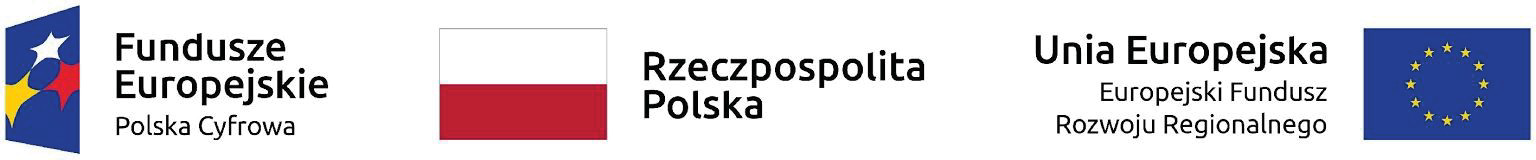 Załącznik nr 1 do SWZZamawiający: Gmina Głogówek ul. Rynek 1, 48-250 Głogówek Nazwa Wykonawcy:       	........................................................................................................................................	........................................................................................................................................Siedziba Wykonawcy (lidera):	.........................................................................................................................................(ulica, nr domu, nr lokalu) …………………………….............................................................................................(kod, miejscowość, województwo, powiat)Dane identyfikujące (przykładowo NIP, PESEL, inne):  ...............................................Adres korespondencyjny Wykonawcy:……………………………............................................................................................. (nazwa)……………………………............................................................................................. (ulica, nr domu, nr lokalu) ……………………………............................................................................................. (kod, miejscowość, województwo, powiat).........................................................................................................................................(adres internetowy, e-mail)Wykaz i opis udzielonych pełnomocnictw/upoważnień do niniejszego postępowania / składanych dokumentów i oświadczeń/oferty (w tym odpis lub informacji z Krajowego Rejestru Sądowego, Centralnej Ewidencji i Informacji o Działalności Gospodarczej lub innego właściwego rejestru):……………………………….............................……… adres strony internetowej www: …………..W przypadku złożenia oferty przez konsorcjum (oferta wspólna składana przez kilku wykonawców) w górnej części wypełnia ją „lider” /wykonawca, ustanowiony jako pełnomocnik1. Poniżej zaś obowiązkowo należy wypełnić niniejsze zestawienie identyfikujące pozostałych wykonawców.W przypadku oferty składanej przez konsorcjum w pozycji „nazwa Wykonawcy*(ów*)” Wykonawcawpisuje nazwę konsorcjum i nazwę pełnomocnika1, w pozostałych pozycjach dotyczących „adresuWykonawcy(ów)” - dane Pełnomocnika konsorcjum.  W przypadku oferty wspólnej (konsorcjum)należy także wypełnić zestawienie tabelaryczne wskazując pełne nazwy wykonawców i ich adresy.Nawiązując do ogłoszenia o zamówieniu w postępowaniu o udzielenie zamówienia publicznego prowadzonym w trybie podstawowym bez negocjacji zgodnie art. 275 pkt 1 PZP na:Zakup sprzętu komputerowego w ramach projektu „Granty PPGR – Wsparcie dzieci i wnuków byłych pracowników PGR w rozwoju cyfrowym OFERUJEMY wykonywanie przedmiotu zamówienia w zakresie określonym specyfikacją warunków zamówienia (SWZ) w wysokości:za cenę netto ______________________ PLNpodatek VAT ______________________ PLNza cenę brutto ______________________ PLN(słownie złotych: _______________________________________________________ ) w tym cena jednostkowa netto za 1 urządzenie / licencję wynosi: Laptop _____________ złTablet ______________ złSpecjalistyczne oprogramowanie ________________ złSpecyfikacja oferowanego sprzętu i oprogramowania:Producent laptopa: __________________________Model laptopa: _______________________________Specyfikacja techniczna oferowanych laptopów (potwierdzająca spełnienie wymagań określonych w SWZ): procesor: ________________zainstalowana pamięć operacyjna RAM: ________________pamięć masowa: _______________________karta graficzna: ________________wyposażenie multimedialne: _________________________________________________obudowa: ____________________________________________________________płyta główna: ________________zgodność z systemami operacyjnymi: ________________bezpieczeństwo: __________________ wirtualizacja: __________________BIOS: ___________________________________________________________________ekran: ________________interfejsy / komunikacja:	HDMI: ______________	USB typ-A: ______________	USB typ-C: ______________	złącze słuchawkowe stereo / mikrofonowe: ______________	złącze RJ-45: _______________karta WLAN: ______________________klawiatura: ________________________wbudowany akumulator: ________________________________zasilacz: _____________________certyfikaty: ______________________________________________________________waga: __________________system operacyjny: ___________________________oprogramowanie do aktualizacji sterowników: _______________________________gwarancja: ___________________________________________________________wsparcie techniczne producenta: ______________________________________________Producent tabletów: __________________________Model tabletu: _______________________________ekran: ________________obudowa: ________________rozdzielczość ekranu: ________________procesor: ________________kamera: ________________pamięć operacyjna: ________________pamięć masowa: ________________porty, złącza:  _____________________________________________________________ WLAN + Bluetooth:  _________________________________czujniki: _______________________________________________________________bateria: __________________________waga: ________________________certyfikaty i standardy: ________________________________________________Producent specjalistycznego oprogramowania: __________________________Nazwa oprogramowania i wersja: ______________________________zgodnie z formularzem cenowym – wynagrodzenie będzie płacone w formie ryczałtu.Przedmiot zamówienia, zasady wyceny zostały przez zamawiającego opisane w treści SWZ i nie zgłaszamy żadnych uwag i zastrzeżeń związanych z przygotowanym przez zamawiającego opisem. W przypadku wyboru naszej oferty deklarujemy realizację zamówienia zgodnie ze wszystkimi wymaganiami zamawiającego i przepisami prawa, treścią oferty, w terminie zakreślonym niniejszą SWZOFERUJEMY, że w kryteriach punktowanych poza cenowych: 
udzielamy minimalnej 12 miesięcznej gwarancji, dodatkowo przyznajemy … miesięcy gwarancji, co daje łącznie … miesięcy gwarancji, licząc od dnia odbioru końcowego.ZOBOWIĄZUJEMY SIĘ do wykonania zamówienia w terminie 45 dni od dnia podpisania umowy.OŚWIADCZAMY, że:- gwarantujemy wykonanie całości niniejszego zamówienia zgodnie z treścią SWZ, wyjaśnień do SWZ oraz jej modyfikacji,- termin związania ofertą zgodnie z wymaganiami SWZ; - wyceniliśmy wszystkie elementy niezbędne do prawidłowego wykonania umowy;	- uzyskaliśmy wszelkie niezbędne informacje do przygotowania oferty i wykonania zamówienia -	wypełniłem obowiązki informacyjne przewidziane w art. 13 lub art. 14 RODO1) wobec osób fizycznych, od których dane osobowe bezpośrednio lub pośrednio pozyskałem w celu ubiegania się o udzielenie zamówienia publicznego w niniejszym postępowaniu. * Uwaga:*) W przypadku, gdy wykonawca nie przekazuje danych osobowych innych niż bezpośrednio jego dotyczących lub zachodzi wyłączenie stosowania obowiązku informacyjnego, stosownie do art. 13 ust. 4 lub art. 14 ust. 5 RODO treści oświadczenia wykonawca nie składa (usunięcie treści oświadczenia np. przez jego wykreślenie).AKCEPTUJEMY bez zastrzeżeń opis przedmiotu zamówienia, wymagania zawarte w SWZ oraz projekt umowy załączony do SWZ i zobowiązujemy się do podpisania umowy na warunkach 
i zasadach obowiązujących w tym postępowaniu. W przypadku uznania mojej*(naszej*) oferty za najkorzystniejszą zobowiązuję*(emy*) się zawrzeć umowę w miejscu i terminie wskazanym przez zamawiającego. Osobą wyznaczoną do kontaktów w sprawie zawarcia umowy jest……………….………………… Sposób kontaktu: e-mail: …………………………. Wymagania techniczne organizacyjne dotyczące środków komunikacji elektronicznej wymagane przez wykonawcę: …………………… ……………………………………..Tajemnica przedsiębiorstwa9A. Żadna z informacji zawarta w ofercie nie stanowią tajemnicy przedsiębiorstwa w rozumieniu przepisów o zwalczaniu nieuczciwej konkurencji**) / 9B. W treści ofert / załączników w odrębnym pliku o nazwie: ……………………. zostały dołączone dokumenty stanowią tajemnicę przedsiębiorstwa w rozumieniu przepisów ustawy o zwalczaniu nieuczciwej konkurencji i w związku z niniejszym nie mogą być one udostępniane, w szczególności innym uczestnikom postępowania***). Ze względu na to, że w treści pliku znajdują się także informacje nie objęte tajemnicą przedsiębiorstwa, poniżej zestawienie stron w tych dokumentach, które stanowią tajemnicę przedsiębiorstwa.Uwaga:**) Przez tajemnicę przedsiębiorstwa rozumie się informacje techniczne, technologiczne, organizacyjne przedsiębiorstwa lub inne informacje posiadające wartość gospodarczą, które jako całość lub w szczególnym zestawieniu i zbiorze ich elementów nie są powszechnie znane osobom zwykle zajmującym się tym rodzajem informacji albo nie są łatwo dostępne dla takich osób, o ile uprawniony do korzystania z informacji lub rozporządzania nimi podjął, przy zachowaniu należytej staranności, działania w celu utrzymania ich w poufności (DZ. U z dnia 24 sierpnia 2018 r poz. 1637).***) Wykonawca załączy niniejsze oświadczenie tylko wtedy, gdy zastrzeże w ofercie, iż część informacji zawartych w składanych dokumentach, ofercie stanowią tajemnicę przedsiębiorstw oraz wykaże, iż zastrzeżone informacje stanowią tajemnicę przedsiębiorstwa. Wykonawca nie może zastrzec informacji, o których mowa w art. 222 ust. 5 Pzp.Załącznikiem do tej części oferty są oświadczenia i dokumenty wykazujące, że zastrzeżenie tajemnicy przedsiębiorstwa jest skuteczne, wiążące i odpowiada wymaganiom art. 18 ust 3 ustawy pzp.Czy Wykonawca jest mikroprzedsiębiorstwem bądź małym lub średnim przedsiębiorstwem?□ mikroprzedsiębiorstwo,  □ małe przedsiębiorstwo,  □ średnie przedsiębiorstwo,  □ duże przedsiębiorstwo,□ jednoosobowa działalność gospodarcza,  □ osoba fizyczna nieprowadząca działalności gospodarczej, □ inny rodzaj.(należy zakreślić właściwą odpowiedź)Por. zalecenie Komisji z dnia 6 maja 2003 r. dotyczące definicji mikroprzedsiębiorstw oraz małych i średnich przedsiębiorstw (Dz.U. L 124 z 20.5.2003, s. 36). Te informacje są wymagane wyłącznie do celów statystycznych. Mikroprzedsiębiorstwo: przedsiębiorstwo, które zatrudnia mniej niż 10 osób i którego roczny obrót lub roczna suma bilansowa nie przekracza 2 milionów EUR.Małe przedsiębiorstwo: przedsiębiorstwo, które zatrudnia mniej niż 50 osób i którego roczny obrót lub roczna suma bilansowa nie przekracza 10 milionów EUR.Średnie przedsiębiorstwa: przedsiębiorstwa, które nie są mikroprzedsiębiorstwami ani małymi przedsiębiorstwami i które zatrudniają mniej niż 250 osób i których roczny obrót nie przekracza 50 milionów EUR lub roczna suma bilansowa nie przekracza 43 milionów EUR.ZAMÓWIENIE ZREALIZUJEMY sami/przy udziale innych podmiotów – podwykonawcom zamierzam powierzyć wykonanie następujących części zamówienia:Oświadczam, że informacje podane w ww. oświadczeniach są aktualne i zgodne z prawdą oraz zostały przedstawione z pełną świadomością konsekwencji wprowadzenia zamawiającego w błąd przy przedstawianiu informacji.…………….……. (miejscowość), dnia ………….……. r. Plik/dokument należy podpisać kwalifikowanym podpisem elektronicznym lub podpisem zaufanym lub podpisem osobistym.Załącznikami do niniejszej oferty są:– ................................................................................ – ................................................................................ –................................................................................ –................................................................................ –................................................................................ – ................................................................................FORMULARZ OFERTOWYL.p.WYKONAWCA W KONSORCJUM (OFERTA WSPÓLNA) NAZWA FIRMYDane identyfikujące – adres, nr dokumentu rejestrowego, NIP, REGON, …Lp.Tajemnica przedsiębiorstwa.Oznaczenie rodzaju (nazwy) informacji.W załączeniu dokumenty wykazujące.Strony w ofercie (wyrażone cyfrą) lub oddzielna części ofertyStrony w ofercie (wyrażone cyfrą) lub oddzielna części ofertyLp.Tajemnica przedsiębiorstwa.Oznaczenie rodzaju (nazwy) informacji.W załączeniu dokumenty wykazujące.OdDoCzęść/ zakres zamówieniaNazwa podwykonawcy (jeżeli dotyczy i o ile jest znany)